به نام خدامدیر محترم گروه معماریاینجانب                                   با شماره دانشجویی                                     که واحد پایان‌نامه (طرح نهایی) را در نیمسال اول/ دوم سال تحصیلی               اخذ نموده‌ام؛ موضوع زیر را جهت طرح نهایی (پایان‌نامه‌ی کارشناسی) خود پیشنهاد می‌نمایم:موضوع پیشنهادی، در جلسه‌ی مورخ                    گروه معماری مورد بررسی قرار گرفت و با انجام پاره‌ای اصلاحات جزیی/ کلی به شرح زیر، تصویب شد / تصویب نشد. با توجه به آن‌که دانشجوی نامبرده، ورودی سال          می‌باشد؛ به میزان          به عنوان سهیمه‌ی استاد راهنمای اول و همچنین به میزان            به عنوان سهمیه‌ی استاد راهنمای دوم در این سال، محسوب گردید.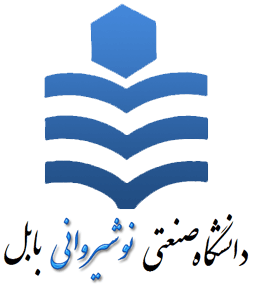 برگ پیشنهاد موضوع «طرح نهایی»برگ پیشنهاد موضوع «طرح نهایی»کارشناسی معمارینام دانشجو: نیمسال تحصیلی: روزانه  شبانه  شماره دانشجویی: استاد راهنما: روزانه  شبانه  عنوان طرحمکان پیشنهادی (شهر)زیربنای تقریبیشرح مختصر موضوع(حداکثر در 200 کلمه در جدول زیر درج شود)(حداکثر در 200 کلمه در جدول زیر درج شود)(حداکثر در 200 کلمه در جدول زیر درج شود)حوزه‌های فضایی و برنامه فیزیکی نام، تاریخ و امضای استاد راهنمانام، تاریخ و امضای دانشجواصلاحات پیشنهادیزمان تحویل به گروهنام، تاریخ و امضای مدیر گروه معماریتاریخ:ساعت:سایت پیشنهادیکاربری فعلی:کاربری پیشنهادی:مساحت سایت:سطح اشغال تقریبی:وضعیت فعلی زمین:  خالی   دارای بنا لطفا نقشه سایت را در ابعاد 22*17 در این محل (به جای متن فعلی) کپی کنید. در این خصوص، لطفا به موارد زیر توجه کنید:محل دقیق سایت در نقشه را با خطوط پیرامونی یا تغییر رنگ مشخص کنید.ابعاد اصلی سایت را با خصوص اندازه نشان دهید.نقشه را در مقیاسی ارائه دهید که موقعیت قرارگیری سایت در ارتباط با بافت و دسترسی‌های اطراف، مشخص باشد. جهت شمال و مقیاس نقشه را (به صورت عددی یا خطی) درج نمایید.لطفا نقشه سایت را در ابعاد 22*17 در این محل (به جای متن فعلی) کپی کنید. در این خصوص، لطفا به موارد زیر توجه کنید:محل دقیق سایت در نقشه را با خطوط پیرامونی یا تغییر رنگ مشخص کنید.ابعاد اصلی سایت را با خصوص اندازه نشان دهید.نقشه را در مقیاسی ارائه دهید که موقعیت قرارگیری سایت در ارتباط با بافت و دسترسی‌های اطراف، مشخص باشد. جهت شمال و مقیاس نقشه را (به صورت عددی یا خطی) درج نمایید.لطفا نقشه سایت را در ابعاد 22*17 در این محل (به جای متن فعلی) کپی کنید. در این خصوص، لطفا به موارد زیر توجه کنید:محل دقیق سایت در نقشه را با خطوط پیرامونی یا تغییر رنگ مشخص کنید.ابعاد اصلی سایت را با خصوص اندازه نشان دهید.نقشه را در مقیاسی ارائه دهید که موقعیت قرارگیری سایت در ارتباط با بافت و دسترسی‌های اطراف، مشخص باشد. جهت شمال و مقیاس نقشه را (به صورت عددی یا خطی) درج نمایید.